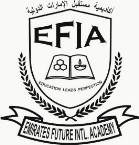                        EMIRATES FUTURE INTERNATIONAL ACADEMY CIRCULAR TO ALL PARENTSEFIA/CIR-021/2022-23 		                                                                        3.06.2022Dear Parents, PERIODIC TEST 1:  Classes  1 to 12 Periodic Test 1 for classes 1 to 4 will be held from 6th June 2022 to 9th June 2022 and Classes 5 to 12 will be held from 6th June 2022 to 10th June 2022 during the class hours. Exam Time Table is uploaded in the website.FIRST TERM ASSESSMENT : KG1 & KG2First term assessment for KG2 will be held from 14th June to 22nd June 2022 and for KG1 from 20th June to 24th June 2022 during the class hours. Exam Time table and portion sheet is uploaded in the website.INSTRUCTIONS FOR THE EXAMINATION Attendance is mandatory for the examination. Students should reach the school before 7.40am. Exam starts at 7.45am.No students will be allowed to enter the class/exam hall after 7.45am.No re-test will be provided to any absentees.In case of any sickness, provide the medical certificate.SUMMER VACATION :  2nd   JULY 2022 to 28TH AUGUST 2022.The school will remain closed from 2nd July 2022 to 28th August 2022 for summer vacation for students. Classes will resume on Monday 29th August 2022.SCHOOL OFFICE will remain closed from 9th July to 18th August 2022 for summer vacation. Please note that any kind of certificates (T.C, study certificate etc.) will not be issued during the above mentioned period. If any parent requires any certificate kindly, collect it before 1st July 2022 or after 24th August 2022.OPEN HOUSE: (Physical meeting)KG: Parents of KG classes are hereby informed that there will be an Open house on Friday 1st July 2022 from 3 PM to 6 PM to discuss about the First Term Assessment academic performance of your ward. All parents along with their wards are requested to meet their respective class teachers. Students should be in school uniform.Classes 1-12: Open House for classes 1-12 will be held on Friday 17th June 2022 from 2.30 PM to 6 PM to discuss about the academic performance of their ward. All parents along with their wards are requested to meet the class teachers. Students should be in school uniform Note: A green pass in the Alhosn app to be shown to security at the entrance for entry to the school campus.SAJI OOMMENPrincipal